Тема: Моя семьяЗадачи:Образовательные: дать детям элементарные представления о семье её роли в жизни человека; расширять и систематизировать представления о семье, учить называть членов семьи; учить отвечать на вопросы взрослого, строить простые распространенные предложения;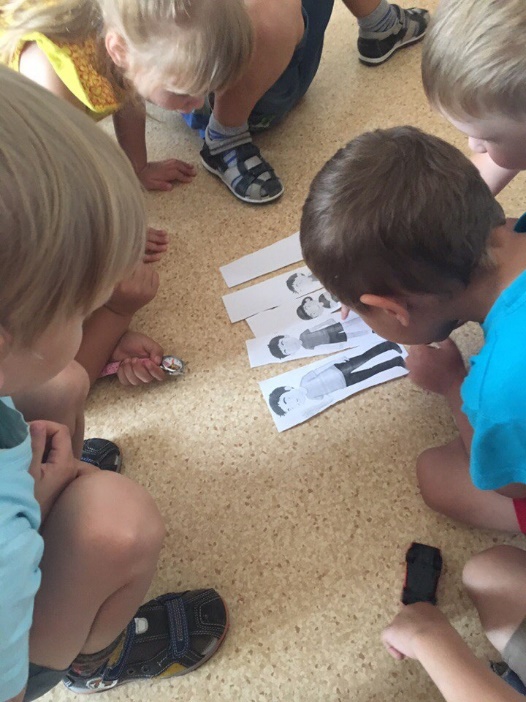 Развивающие: развивать внимание и память – узнавать на фотографии членов семьи, знать и называть их роли в семье; совершенствовать общую моторику, совершенствовать мелкую моторику пальцев рук; развивать логическое мышление, умение отгадывать загадки;упражнять детей в умении составлять творческие рассказы (о своей семье, называя близких родственников), развивать монологическую речь;Воспитательные: воспитывать интерес к истории своей семьи, воспитывать любовь и привязанность к своей семье, дому, желание оказать посильную помощь взрослым; воспитывать уважение и заботливое отношение к членам своей семьи.Материал и оборудование: плакаты с семейными фотографиями, корзина, домики, трафареты людей, самодельные цветы.Предварительная работа: Рассматривание семейных фотографий, рассказы детей о своих близких, аппликация на тему: «Большой дом»,Ход непосредственно образовательной деятельностиВоспитатель: Дети, посмотрите, сколько у нас гостей. Давайте поздороваемся с ними. (Дети здороваются).Воспитатель: А сейчас я предлагаю послушать одно стихотворение:«Для чего нужна семья?» –У себя спросила я.Для чего семья нужна,Вам ответить я должна.Папа – деньги добывает,Мама – моет и стирает,Рядом – дочки, сыновья,Верно рассудила я?А теперь скажу без шуток.Да, в любое время сутокКаждый, кто живёт в семье,Счастлив, радостен вдвойне.Воспитатель: о чём это стихотворение?Дети: о семье.Воспитатель: как вы думаете, что такое семья?Дети: когда в одном доме вместе живут мама, папа, дети; когда люди заботятся друг о друге, любят друг друга.Воспитатель: Молодцы, дети! Сейчас я предлагаю вам пройти к своим столам и присесть на стульчики. Садиться надо тихо, сидеть красиво, спинки прямые. На ваших столах находятся домики и фигурки людей. Мальчики и девочки – это вы, остальные фигурки – это ваши родственники. Родственники – это родные вам люди. Повторите слово «родственники».Давайте вспомним нашу пальчиковую гимнастику про семью:(Разгибает из кулака пальцы и сопровождает движение текстом).«Этот пальчик - дедушка,
Этот пальчик - бабушка,
Этот пальчик - папа,
Этот пальчик - мама,
Этот пальчик - я.
Вот и вся моя семья».Дети подражают воспитателю.Воспитатель: Молодцы. А теперь, скажите мне, хотите вы в этом доме жить?Дети: да!Воспитатель: тогда я предлагаю вам «поселить» себя в домик.Дети «заселяют» себя в домик.Воспитатель: хорошо в домике жить?Дети: да!Воспитатель: А не скучно жить одному? Дети: Скучно.Воспитатель: Давайте «заселим» и других родственников. Заселять мы их будем по очереди. Я буду загадывать загадки, а вы их угадывать. Согласны?Дети: да!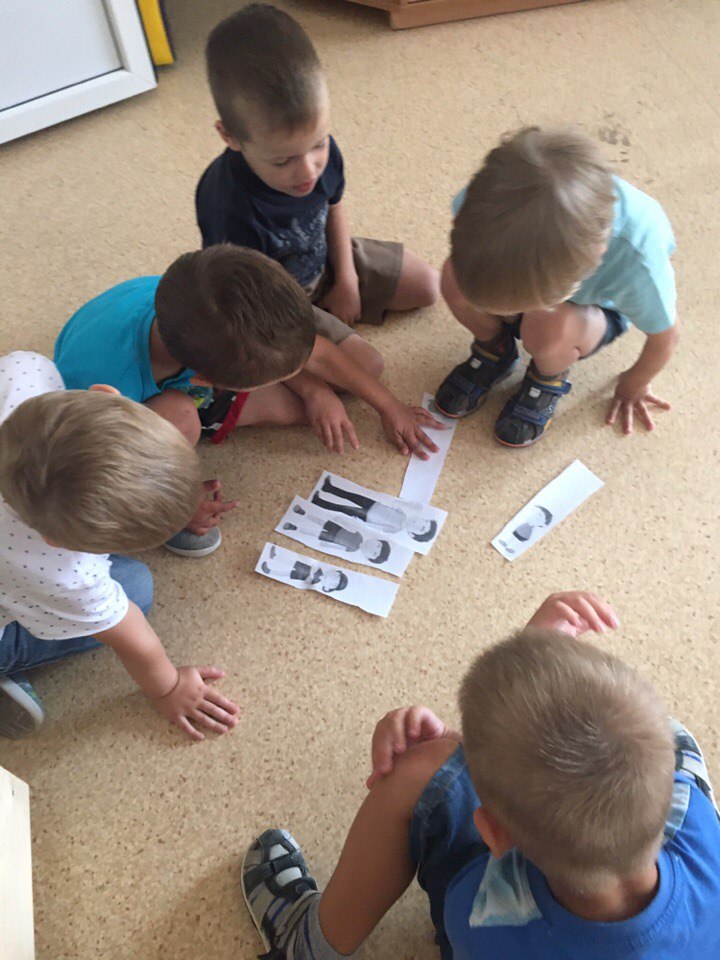 Воспитатель: Кто нежнее всех на свете? 
Кто готовит нам обед? 
И кого так любят дети? 
И кого прекрасней нет? 
Кто читает на ночь книжки? 
Разгребая горы хлама, 
Не ругает нас с братишкой. Кто же это? Наша (мама).Воспитатель: Молодцы! А вы свою маму любите?Дети: Да!Воспитатель: А за что?Дети: Она покупает игрушки, готовит обед, стирает, читает книги и т. д.Воспитатель: А хотите, чтобы мама поселилась в вашем домике?Дети: Да!Дети поселяют маму – готовый трафарет.Воспитатель: Слушайте следующую загадку:Кто не в шутку, а всерьёз 
Нас забить научит гвоздь? 
Кто научит смелым быть? 
С велика упав, не ныть, 
И коленку расцарапав, Не реветь? Конечно, (папа)Воспитатель: Молодцы! А вы своего папу любите?Дети: Да!Воспитатель: А за что?Дети: Покупает конфеты, катает на машине, учит ездить на велосипеде, играет в футбол и т.д.Воспитатель: А хотите, чтобы папа поселился в вашем домике?Дети: Да!Дети поселяют папу – готовый трафарет.Воспитатель: О ком же наша следующая загадка?Пусть не хожу я в детский сад, 
Я дома ем оладушки. 
Пенсионерка, я и рад, Моя родная (бабушка).Воспитатель: Молодцы! А вы свою бабушку любите?Дети:Да!Воспитатель: А за что?Дети: Она добрая, гуляет с внуками, забирает из детского сада, покупает мороженое.Воспитатель: Давайте и бабушку поселим в домик.Дети поселяют бабушку – готовый трафарет.Воспитатель: осталась последняя загадка:Он — мужчина, и он сед, Папе — папа, мне он — (дед).Воспитатель: Молодцы! А вы своего дедушку любите?Дети: Да!Воспитатель: А за что?Дети: Гуляет с внуками, сказки читает, играет с нами.Воспитатель: Давайте и дедушку поселите в свой домик.Дети поселяют деда – готовый трафарет.Воспитатель: Ребята, а у кого есть братик или сестрёнка? Вы их любите? Хотите поселить их в свой домик?Дети: Да!Дети поселяют братьев, сестёр, если таковые есть в семье.Воспитатель: Как хорошо вам теперь живётся в своём домике! Не скучно!Все заботятся друг о друге, играют с детьми, любят друг друга.Хорошо, что у вас у всех есть семья!Воспитатель: Дети, а в вашей семье любят заниматься спортом?Дети: Да!Воспитатель: Тогда я предлагаю вам провести физкультминутку, которая называется «Семейная зарядка»:Осенью, весной, летом и зимойМы во двор выходим, дружною семьёй.Встанем в круг и по порядкуКаждый делает зарядку:Мама руки поднимает,Папа бодро приседает,Повороты вправо, влево.Делает мой братик Сева.Я сама бегу трусцойИ качаю головой.Воспитатель: Сейчас я предлагаю вам посетить выставку фотографий, которые вы принесли из дома. Как будет называться фотография, где изображена семья?Дети: Семейная.Воспитатель: Как назовем нашу выставку?Дети: Выставка семейных фотографий.Воспитатель: Давайте послушаем несколько рассказов о ваших семьях. Кто хочет рассказать?Рассказы детей по фотографиям «Расскажи о свое семье».Воспитатель: Вот и подошло к концу наше занятие. О чём мы сегодня рассказывали? (О семье). Кого мы называем близкими родственниками? (Маму, папу, бабушку, дедушку, братьев, сестёр). Давайте сейчас каждый из вас возьмет цветок, скажет какая у него семья и положит цветок в корзину. Дети берут по одному цветочку, дают описание своей семье и кладут цветок в вазу.Воспитатель: Посмотрите, какими красивыми словами мы описали свою семью и собрали букет красивых слов. Давайте с этим букетом мы все вместе сфотографируемся.